CPRS District 3 Board of Directors 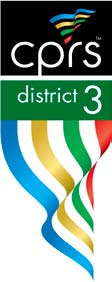 2021 Candidate Interest FormPlease email, mail or fax this form by Tuesday, November 10, 2020 at 5pm to:  Applicant InformationCurrent Job Title:       Name:Board Position of Interest: Agency:       City, Zip:      Address:       Email:     Phone:       Brief Personal Statement of your interest and goals in becoming a Board Member (not to exceed 100 words):  Brief Personal Statement of your interest and goals in becoming a Board Member (not to exceed 100 words):  Please list your experience on any professional board, committee or club.  Examples include CPRS, BAPPOA, SANCRA.Please list your experience on any professional board, committee or club.  Examples include CPRS, BAPPOA, SANCRA.